RÚBRICA DE VALORACIÓN DE LA UNIDAD P.L.C. (2.º Y 3.er CICLO)Como norma general, cada uno de los criterios se evaluarán con 5 valores, que van de 0 a 4. Cada cifra corresponde a las siguientes valoraciones:HAZ DOBLE CLICK PARA MANEJAR LA RÚBRICA0No realiza la tarea y/o el nivel es muy inferior al esperado.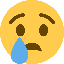 1Lo intenta, aunque no llega a los mínimos.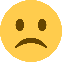 2Lo intenta y, con ayuda y/o con esfuerzo, consigue los objetivos.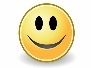 3Consigue los objetivos.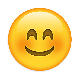 4Excelente.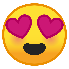 43210ADECUACIÓNEl texto se ajusta exactamente al objetivo y esquema previsto y utiliza un lenguaje y registro adecuados a los destinatarios.El texto se ajusta exactamente al objetivo y esquema previsto y utiliza un lenguaje y registro adecuados a los destinatarios.El texto se ajusta al objetivo previsto, aunque difiere en parte al esquema inicial, pero utiliza el registro y lenguaje adecuados.El texto no se ajusta al objetivo y esquema iniciales, aunque utiliza un registro y lenguaje adecuados.El texto no se ajusta al objetivo ni esquema inicial, y no utiliza un lenguaje ni registro adecuado.No realiza la tarea. / La tarea presenta una calidad muy inferior a la esperada.COHERENCIAExpresa las ideas de forma clara y ordenada, siguiendo un orden lógico en su progresión y están bien estructurados sus párrafos siguiendo el esquema inicial.Expresa las ideas de forma clara y ordenada, siguiendo un orden lógico en su progresión y están bien estructurados sus párrafos siguiendo el esquema inicial.Aunque expresa las ideas de forma clara y ordenada, y estructura bien los párrafos, comete algunos errores en orden lógico de la información y en el contenido de los párrafos.Presenta dificultades en el orden de las ideas y la selección insuficiente de las mismas, con dificultades en la organización y estructura de los párrafos.No expresa las ideas de forma clara y ordenada y no sigue un orden lógico en su progresión con deficiencias en la estructura del texto y organización de los párrafos.No realiza la tarea. / La tarea presenta una calidad muy inferior a la esperada.COHESIÓNLa conexión entre oraciones y frases es excelente, así como el uso de la puntuación, conectores, pronombres y sinónimos para evitar la repetición. La conexión entre oraciones y frases es excelente, así como el uso de la puntuación, conectores, pronombres y sinónimos para evitar la repetición. La conexión entre oraciones y frases es aceptable, aunque comete algunos errores en el uso de la puntuación, conectores y el uso de pronombres, con algunas repeticiones.Comete errores importantes en la conexión de oraciones y frases, uso de los signos de puntuación, conectores y muchas repeticiones.Presenta serias deficiencias en la conexión entre oraciones y frases, así como en el uso de la puntuación, conectores, pronombres y continuas repeticiones.No realiza la tarea. / La tarea presenta una calidad muy inferior a la esperada.CORRECCIÓN GRAMATICAL Y ESTILOPresenta una gran riqueza, variedad y precisión en el vocabulario específico del tema; construcción oracional adecuada, variedad de conectores y uso de signos de puntuación e inclusión de algunos recursos retóricos o literarios trabajados (estilo directo-indirecto, metáforas o comparaciones, etc.).Presenta una gran riqueza, variedad y precisión en el vocabulario específico del tema; construcción oracional adecuada, variedad de conectores y uso de signos de puntuación e inclusión de algunos recursos retóricos o literarios trabajados (estilo directo-indirecto, metáforas o comparaciones, etc.).Presenta un vocabulario adecuado al tema, aunque menos variado y, a veces, con algunas repeticiones; construcción oracional adecuada con algunos conectores, pero con algunos errores en las normas gramaticales trabajadas. Incluye pocos recursos retóricos o literarios trabajados.El texto presenta un vocabulario limitado e impreciso en ocasiones, con múltiples repeticiones y construcción oracional defectuosa, así como errores de concordancia y desconocimiento de algunas de las reglas gramaticales trabajadas. No incluye recursos retóricos o literarios trabajados.Presenta un vocabulario muy pobre y poco preciso, con muchas repeticiones y construcciones oracionales inadecuadas, con errores de concordancia y reglas gramaticales trabajadas.No realiza la tarea. / La tarea presenta una calidad muy inferior a la esperada.CORRECCIÓN ORTOGRÁFICAEl texto presenta escasos errores de ortografía visual o reglada: entre 0 y 5.El texto presenta escasos errores de ortografía visual o reglada: entre 0 y 5.Presenta una cantidad significativa de errores de ortografía visual o reglada: entre 6 y 10.Presenta una cantidad importante de errores de ortografía natural, visual y reglada: entre 11 y 18.El texto presenta muchos errores de ortografía natural, visual y reglada: más de 19 errores.No realiza la tarea. / La tarea presenta una calidad muy inferior a la esperada.PRESENTACIÓNTiene una presentación y limpieza excelente, respetando márgenes, sangrías y separación entre párrafos, así como una caligrafía legible y adecuada.Tiene una presentación y limpieza excelente, respetando márgenes, sangrías y separación entre párrafos, así como una caligrafía legible y adecuada.Aunque respeta los márgenes y limpieza, comete algunos errores leves en el uso de sangrías y separación entre párrafos, con una caligrafía adecuada y legible.Comete algunos errores en márgenes, sangrías y separación entre párrafos, con una caligrafía adecuada y legible.No tiene en cuenta márgenes, sangrías ni separación entre párrafos, presentando una caligrafía a veces ilegible o inadecuada.No realiza la tarea. / La tarea presenta una calidad muy inferior a la esperada.ACTITUD Y TRABAJO COOPERATIVOTiene una actitud positiva ante el aprendizaje y ante las tareas cooperativas planteadas, llevándolas a cabo de manera satisfactoria. Aporta al grupo y considera aportaciones del resto.Tiene una actitud positiva ante el aprendizaje y ante las tareas cooperativas planteadas, llevándolas a cabo de manera satisfactoria. Aporta al grupo y considera aportaciones del resto.Tiene una actitud positiva ante el aprendizaje y ante las tareas cooperativas planteadas la mayor parte del tiempo. Suele aportar al grupo y considerar aportaciones del resto.En ocasiones tiene una actitud positiva ante el aprendizaje y ante las tareas cooperativas planteadas. Le cuesta aportar al grupo y/o considerar aportaciones del resto.No suele tener una actitud positiva ante el aprendizaje y ante las tareas cooperativas planteadas. En raras ocasiones aporta al grupo y/o considera aportaciones del resto.Su actitud es negativa y frena al resto de sus compañeros/as de equipo.